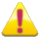 PROGRAM DARMOWEJ KALIBRACJIWychodząc naprzeciw oczekiwaniom Klientów wybrane modele alkomatów* zostały objęte programem darmowej kalibracji. Program ten pozwala Państwu w znaczący sposób obniżyć koszty związane z użytkowaniem urządzenia. 

Dokładność wskazań każdego alkomatu może obniżać się w trakcie normalnego procesu użytkowania. Aby zapewnić prawidłowy pomiar każdy tester powinien być co pewien czas kalibrowany. W zależności od zaleceń producenta kalibracja powinna być przeprowadzana co 3 - 6 (trzy – sześć) miesięcy lub po wykonaniu określonej w instrukcji obsługi ilości pomiarów. 

Koszt kalibracji uzależniony jest od modelu alkomatu. Oddając urządzenie do serwisu należy liczyć się z wydatkiem średnio ok. 80 - 160 złotych.** 

Kupując alkomat objęty programem bezpłatnej kalibracji nie tyko oszczędzacie Państwo pieniądze, ale również macie pewność, że jest to niezawodny sprzęt najwyższej jakości. 

Podejmując decyzję o zakupie proszę sprawdzić, czy w opisie urządzenia lub na opakowaniu znajduje się powyższy znak graficzny. Informuje on nie tylko o objęciu urządzenia programem PDK, ale jest również gwarancją udanego zakupu. 

* programem objęte są wyłącznie urządzenia, które spełniają najwyższe wymagania pod względem jakości wykonania, trwałości sensora oraz dokładności pomiarów. 

** koszt kalibracji uzależniony jest od rodzaju alkomatu i typu zastosowanego w nim sensora. Podane koszty są średnimi wartościami rynkowymi.